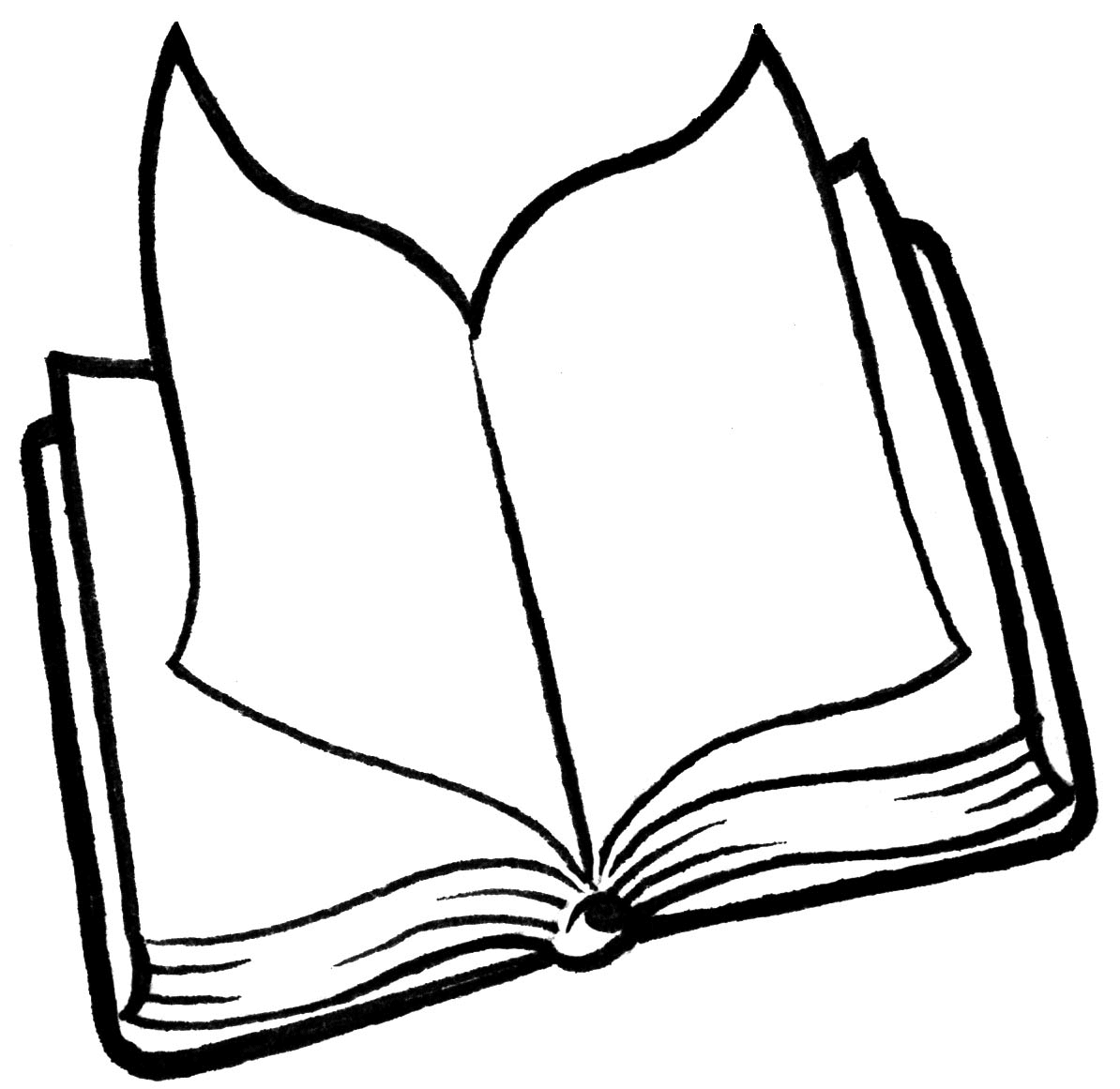 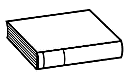 ❶ 	 Lis  le texte dans ton manuel page 93.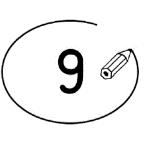  ❷	 Entoure la bonne réponse. 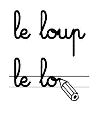 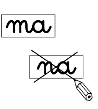  ❷	 Barre les mots qui ne sont pas dans le texte.            Recopie les bons mots dessous. Tu sais ce que mangent ces dragons, avec leurs plumes ? Avec les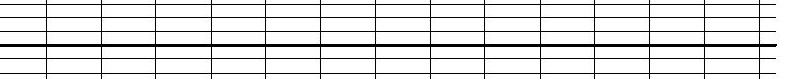 écailles jaunes ils font des voitures, avec les écailles vertes, ils font des murs pour les maisons. Cherche le pépé dragon, il essaie de fabriquer une loupe. Ce n’est pas difficile !Avec les écailles rouges, les dragons font des sols pour les piscines.vraifauxAvec des écailles rouges, les dragons font des lampes.vraifauxLa dragonne fait un collier avec des écailles.vraifaux